KICK-OFF MEETING of the 10TH WORLD WATER FORUM BREAKOUT SESSION – COOPERATION AND HYDRO-DIPLOMACYRAPPORTEUR SHEETWhat are the five most important issues that should be addressed by the Theme “COOPERATION AND HYDRO-DIPLOMACY”?1. 2.3. 4. 5. 6. 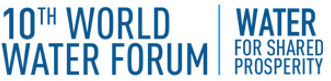 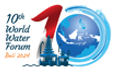 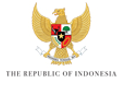 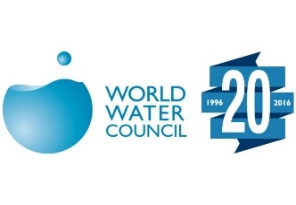 